Connection OK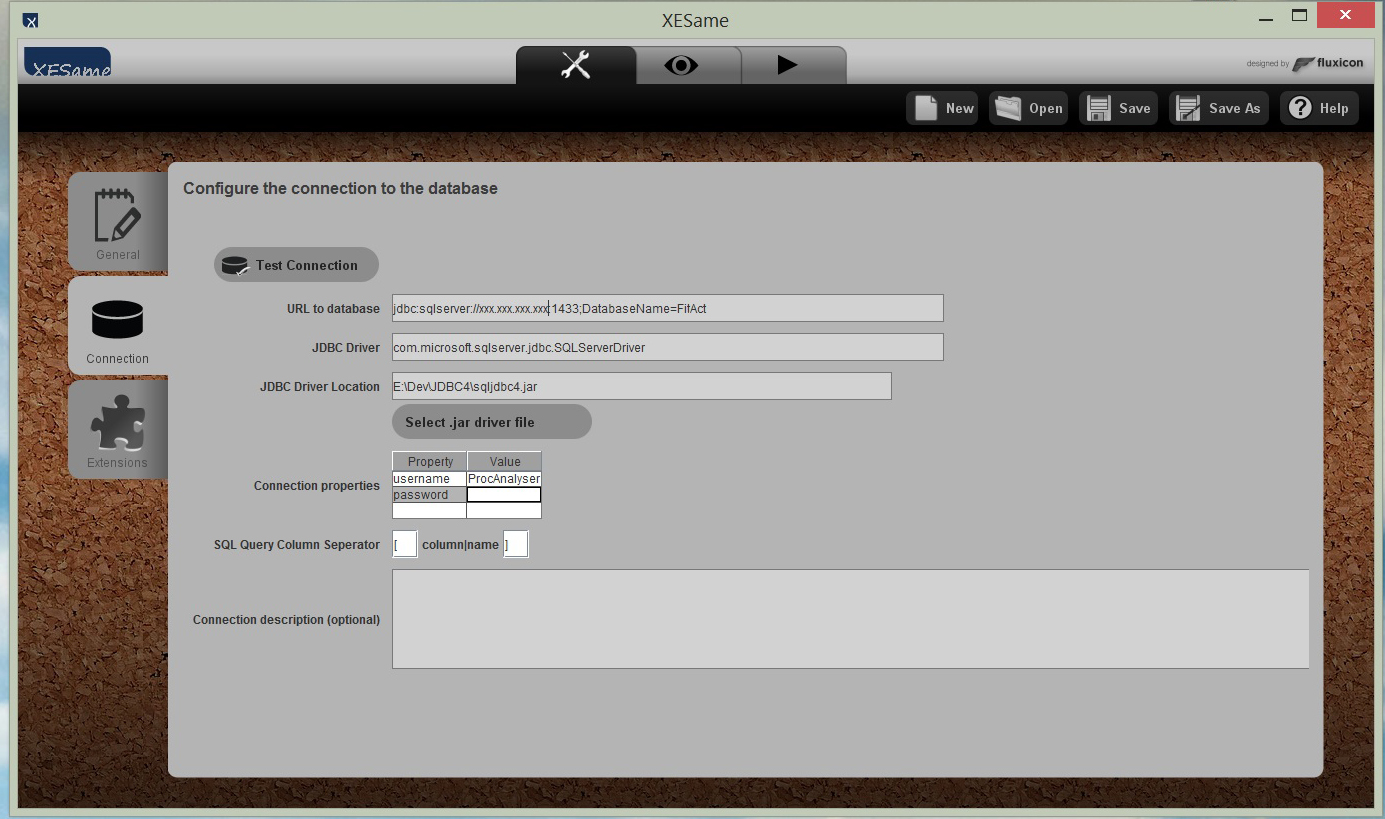 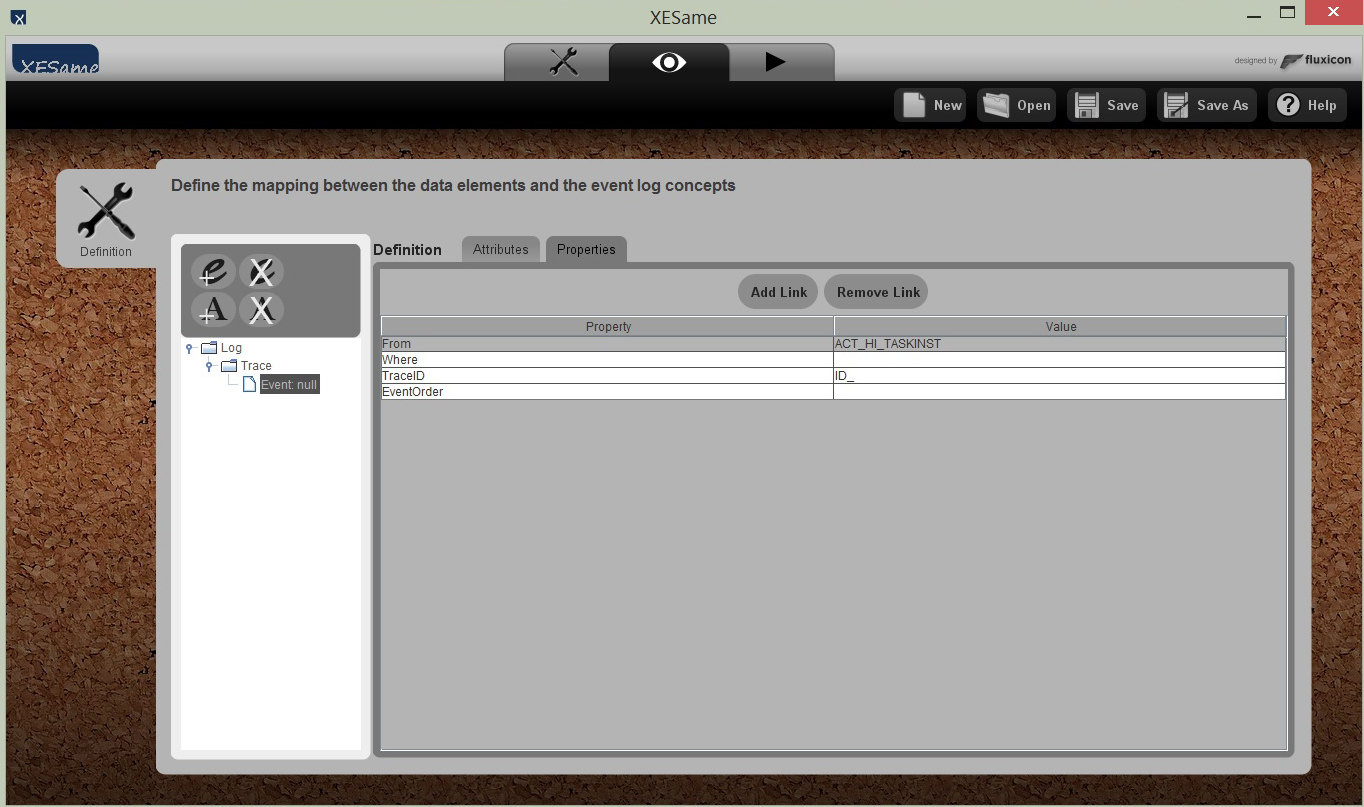 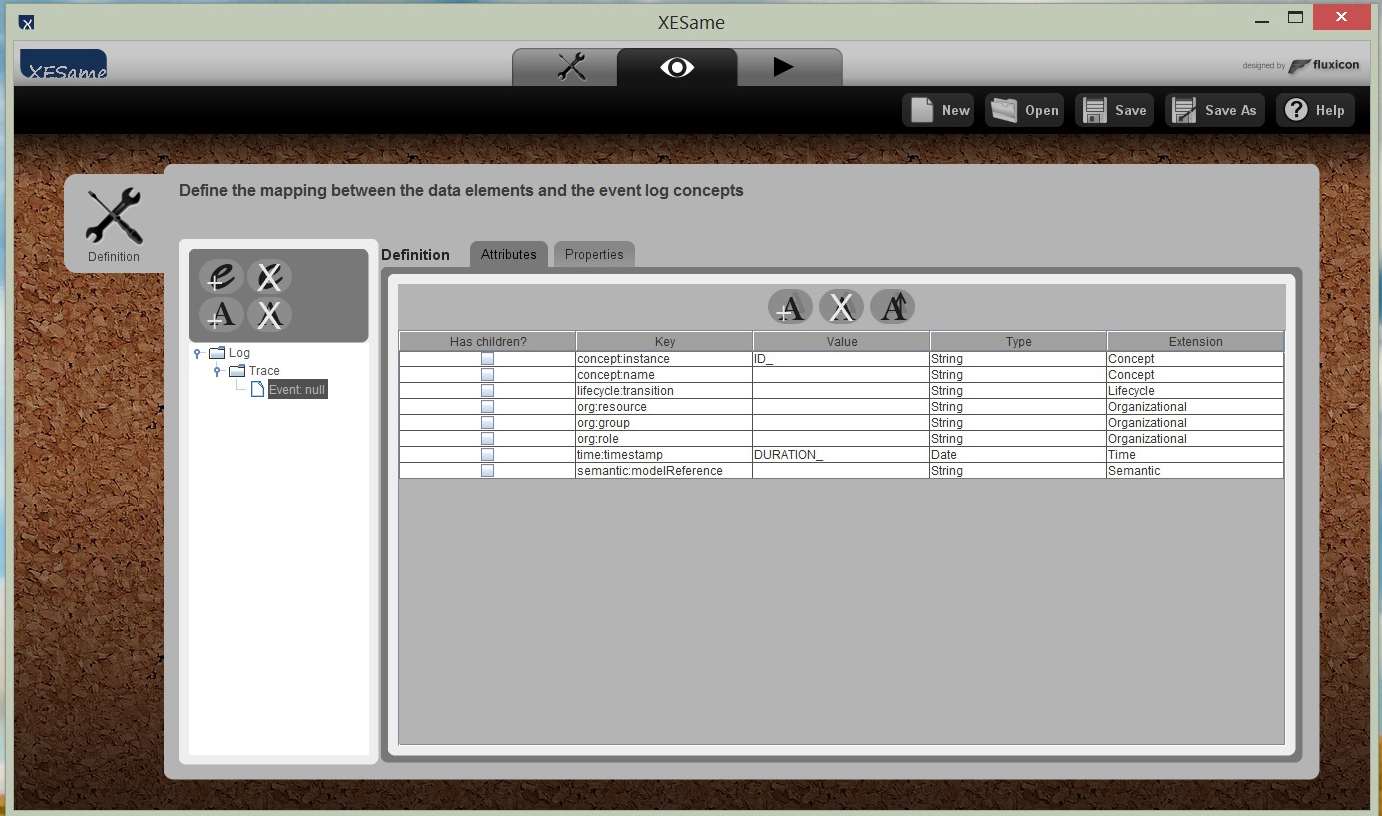 We got this errors when trying to fetch data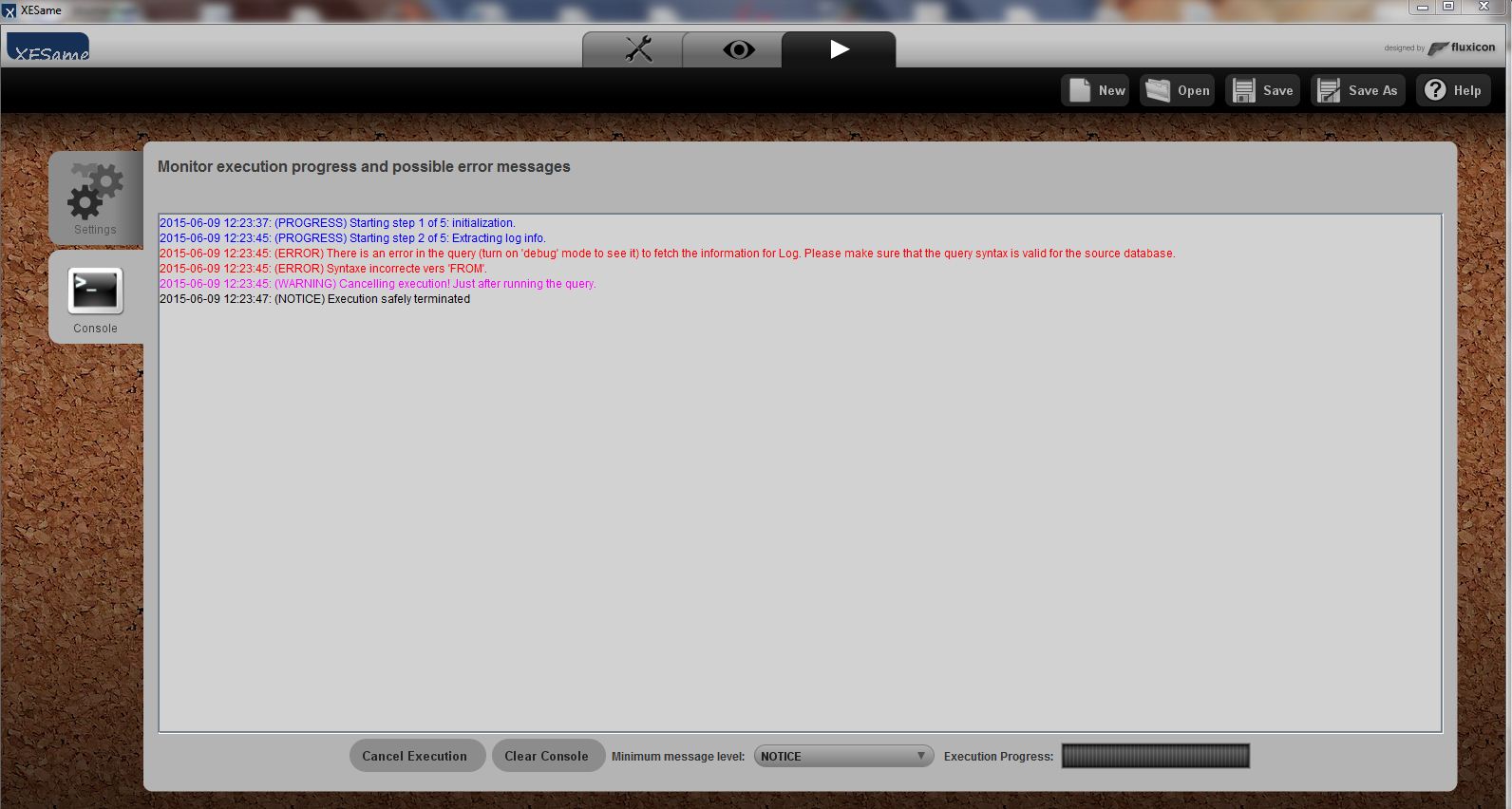 